Publicado en Barcelona el 28/07/2015 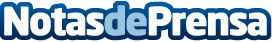 EMS CAPITAL presenta carta de intención de compra por MARTINSA FADESALa intención de compra es por el 100% de las participaciones de la sociedad en liquidación, con la intención de continuar con la actividad de la mismaDatos de contacto:A.GonzalezNota de prensa publicada en: https://www.notasdeprensa.es/ems-capital-presenta-carta-de-intencion-de Categorias: Internacional Inmobiliaria Finanzas Otras Industrias http://www.notasdeprensa.es